РЕШЕНИЕРассмотрев проект решения о порядке создания условий для массового отдыха жителей Петропавловск-Камчатского городского округа и организации обустройства мест массового отдыха населения, разработанный рабочей группой, созданной решением Городской Думы Петропавловск-Камчатского городского округа от 28.08.2019 № 485-р «О протесте прокурора города Петропавловска-Камчатского от 28.06.2019 № 7/42-07-04-19 на Решение Городской Думы Петропавловск-Камчатского городского округа от 26.02.2009 № 105-нд «О создании условий для массового отдыха жителей Петропавловск-Камчатского городского округа и организации обустройства мест массового отдыха населения», и внесенный председателем Городской Думы Петропавловск-Камчатского городского округа Монаховой Г.В., в соответствии со статьей 28 Устава Петропавловск-Камчатского городского округа Городская Дума Петропавловск-Камчатского городского округаРЕШИЛА:1. Принять Решение о порядке создания условий для массового отдыха жителей Петропавловск-Камчатского городского округа и организации обустройства мест массового отдыха населения.2. Прекратить деятельность рабочей группы, созданной решением Городской Думы Петропавловск-Камчатского городского округа от 28.08.2019 № 485-р «О протесте прокурора города Петропавловска-Камчатского от 28.06.2019 № 7/42-07-04-19 на Решение Городской Думы Петропавловск-Камчатского городского округа от 26.02.2009 № 105-нд «О создании условий для массового отдыха жителей Петропавловск-Камчатского городского округа и организации обустройства мест массового отдыха населения», в связи с выполнением возложенных на нее задач. 3. Направить принятое Решение временно исполняющему полномочия Главы Петропавловск-Камчатского городского округа для подписания и обнародования.РЕШЕНИЕот 25.12.2019 № 228-ндО порядке создания условий для массового отдыха жителей Петропавловск-Камчатского городского округа и организации обустройства мест массового отдыха населенияПринято Городской Думой Петропавловск-Камчатского городского округа(решение от 25.12.2019 № 596-р)1. Общие положения1.1. Настоящее Решение о порядке создания условий для массового отдыха жителей Петропавловск-Камчатского городского округа и организации обустройства мест массового отдыха населения (далее - Решение) разработано в соответствии с Федеральным законом от 06.10.2003 № 131-ФЗ «Об общих принципах организации местного самоуправления в Российской Федерации», статьей 28 Устава Петропавловск-Камчатского городского округа в целях организации отдыха жителей на территории Петропавловск-Камчатского городского округа (далее – городской округ).1.2. Для целей настоящего Решения используются следующие основные понятия:1.2.1 создание условий для массового отдыха жителей городского округа –система мер, принимаемых органами местного самоуправления городского округа, направленных на удовлетворение потребностей населения в спортивных, культурных, развлекательных мероприятиях, носящих массовый характер, а также в организации свободного времени жителей городского округа;1.2.2 место массового отдыха жителей городского округа (далее – место массового отдыха) - участок территории городского округа, определенный для использования в целях массового отдыха жителей, а также комплекс объектов капитального строительства и (или) временных сооружений, расположенных на этом участке, несущих функциональную нагрузку в качестве оборудования места массового отдыха.1.3. К полномочиям Городской Думы Петропавловск-Камчатского городского округа по созданию условий для массового отдыха жителей городского округа и организации обустройства мест массового отдыха относится принятие Решения о порядке создания условий для массового отдыха жителей городского округа и организации обустройства мест массового отдыха населения.1.4. К полномочиям администрации Петропавловск-Камчатского городского округа (далее – администрация городского округа) по созданию условий для массового отдыха жителей городского округа и организации обустройства мест массового отдыха относятся:1.4.1 определение мест массового отдыха;1.4.2 создание условий для массового отдыха жителей городского округа и организация обустройства мест массового отдыха.2. Порядок создания условий для массового отдыха жителей городского округа 2.1. В целях создания условий для массового отдыха жителей городского округа администрацией городского округа принимается решение об определении места массового отдыха.Решение об определении места массового отдыха принимается по инициативе Главы Петропавловск-Камчатского городского округа (далее – Глава городского округа) либо на основании письменного обращения заинтересованных лиц с обоснованием необходимости определения места массового отдыха.2.2. С письменным обращением об определении места массового отдыха 
(далее – предложение) могут выступать следующие заинтересованные лица (далее – заявители):2.2.1 органы местного самоуправления городского округа;2.2.2 юридические лица, индивидуальные предприниматели 
и общественные объединения, зарегистрированные на территории городского округа;2.2.3 инициативная группа жителей городского округа в количестве 
не менее 10 человек.2.3. Предложение направляется заявителем в Управление архитектуры, градостроительства и земельных отношений администрации Петропавловск-Камчатского городского округа (далее - уполномоченный орган), которое в течение 20 дней со дня поступления предложения оформляет письменное заключение о возможности использования указанной в предложении территории городского округа в качестве места массового отдыха или о невозможности использования территории городского округа в качестве места массового отдыха.При подготовке письменного заключения о возможности использования указанной в предложении территории городского округа в качестве места массового отдыха или о невозможности использования территории городского округа в качестве места массового отдыха учитываются требования Правил землепользования и застройки Петропавловск-Камчатского городского округа, документов территориального планирования, градостроительного зонирования, документации по планировке территории Петропавловск-Камчатского городского округа.Письменное заключение о возможности использования указанной в предложении территории городского округа в качестве места массового отдыха в срок, указанный в абзаце первом настоящего пункта, направляется уполномоченным органом Главе городского округа.2.4. Решение об определении места массового отдыха принимается Главой городского округа в форме постановления администрации Петропавловск-Камчатского городского округа (далее – постановление администрации городского округа) в течение 5 дней со дня поступления письменного заключения уполномоченного органа о возможности использования указанной в предложении территории городского округа в качестве места массового отдыха.Решение об отказе в определении места массового отдыха принимается уполномоченным органом в срок, указанный в абзаце первом пункта 2.3 настоящего Решения, в форме мотивированного ответа заявителю с указанием причин отказа на основании письменного заключения уполномоченного органа о невозможности использования территории городского округа в качестве места массового отдыха.2.5. Копия постановления администрации городского округа об определении места массового отдыха направляется уполномоченным органом заявителю в течении 5 дней со дня издания постановления администрации городского округа.2.6. Мотивированный ответ с указанием причин отказа направляется уполномоченным органом заявителю в срок не позднее 5 дней со дня принятия решения об отказе в определении места массового отдыха в соответствии с абзацем вторым пункта 2.4 настоящего Решения.При несогласии с принятым решением заявитель вправе обжаловать его в порядке, установленном законодательством Российской Федерации.3. Организация обустройства мест массового отдыха населения3.1. Организация обустройства мест массового отдыха населения осуществляется в рамках реализации мероприятий, предусматриваемых муниципальными программами городского округа, а также законодательством Российской Федерации, правовыми актами Камчатского края, муниципальными правовыми актами городского округа.3.2. Обустройство мест массового отдыха населения, находящихся в муниципальной собственности городского округа, возлагается на соответствующие органы администрации городского округа и (или) подведомственные муниципальные учреждения, в ведении которых они находятся.4. Заключительные положения4.1. Настоящее Решение вступает в силу после дня его официального опубликования.4.2. Со дня вступления в силу настоящего Решения признать утратившими силу:4.2.1 Решение Городской Думы Петропавловск-Камчатского городского округа от 26.02.2009 № 105-нд «О создании условий для массового отдыха жителей Петропавловск-Камчатского городского округа и организации обустройства мест массового отдыха населения»;4.2.2 Решение Городской Думы Петропавловск-Камчатского городского округа от 01.06.2011 № 388-нд «О внесении изменений в Решение Городской Думы Петропавловск-Камчатского городского округа от 26.02.2009 № 105-нд «О создании условий для массового отдыха жителей Петропавловск-Камчатского городского округа и организации обустройства мест массового отдыха населения»;4.2.3 Решение Городской Думы Петропавловск-Камчатского городского округа от 01.11.2016 № 491-нд «О внесении изменений в Решение Городской Думы Петропавловск-Камчатского городского округа от 26.02.2009 № 105-нд «О создании условий для массового отдыха жителей Петропавловск-Камчатского городского округа и организации обустройства мест массового отдыха населения»;4.2.4 Решение Городской Думы Петропавловск-Камчатского городского округа от 29.08.2017 № 593-нд «О внесении изменений в Решение Городской Думы Петропавловск-Камчатского городского округа от 26.02.2009 № 105-нд «О создании условий для массового отдыха жителей Петропавловск-Камчатского городского округа и организации обустройства мест массового отдыха населения».Временно исполняющий полномочия Главы Петропавловск-Камчатского городского округа								   К.В. Брызгин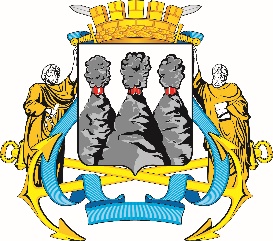 ГОРОДСКАЯ ДУМАПЕТРОПАВЛОВСК-КАМЧАТСКОГО ГОРОДСКОГО ОКРУГАот 25.12.2019 № 596-р26-я сессияг.Петропавловск-КамчатскийО принятии решения о порядке создания условий для массового отдыха жителей Петропавловск-Камчатского городского округа и организации обустройства мест массового отдыха населенияПредседатель Городской ДумыПетропавловск-Камчатскогогородского округа                           Г.В. МонаховаГОРОДСКАЯ ДУМАПЕТРОПАВЛОВСК-КАМЧАТСКОГО ГОРОДСКОГО ОКРУГА